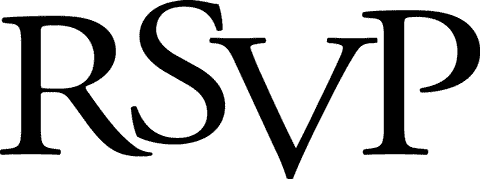         6 Church Street			        Rutland, VT 05701			www.volunteersinvt.org					   		802.775.8220								                                           								Name:_______________________________   Phone:_______________________Address: ______________________________________City:_________________  State: ______  Zip:_________Email:_________________________________________Enclosed is my tax deductible gift of $_________                                 I would like my donation applied toward:RSVP General                                                RSVP TeleCareRSVP Bone Builders                                     RSVP Operation Dolls & MoreRSVP Movers & Shakers                             RSVP Rutland County Reads & After School Buddies